АннотацияНастоящий документ является руководством пользователя средства криптографической защиты информации «Dcrypt 1.0 v.2» (далее – СКЗИ «Dcrypt 1.0 v.2», изделие) для исполнений 1, 2, 3, 4, 5, 6, 16, 17, 18, 19, 20 21, 31, 32, 33, 34, 35 и 36.Список сокращенийОсновные технические данные и характеристики изделияОсновные технические данные и характеристики, а также требования к программному и аппаратному обеспечению средства криптографической защиты информации «Dcrypt 1.0 v.2» (далее – СКЗИ «Dcrypt 1.0 v.2», изделие) приведены в документе «Средство криптографической защиты информации «Dcrypt 1.0 v.2. Правила пользования. 4012-006-61649217-18 01 95».При использовании СКЗИ «Dcrypt 1.0 v.2» в программных продуктах необходимо следовать требованиям эксплуатационной документации, входящей в состав комплекта поставки СКЗИ «Dcrypt 1.0 v.2», включающий следующие эксплуатационные документы: «Средство криптографической защиты информации «Dcrypt 1.0 v.2». Формуляр. 4012-006-61649217-18 01 30», «Средство криптографической защиты информации «Dcrypt 1.0 v.2». Правила пользования. 4012-006-61649217-18 01 95», «Средство криптографической защиты информации «Dcrypt 1.0 v.2». Руководство администратора. 4012-006-61649217-18 01 91», «Средство криптографической защиты информации «Dcrypt 1.0 v.2». Руководство разработчика. 4012-006-61649217-18 01 92», «Средство криптографической защиты информации «Dcrypt 1.0 v.2». Руководство пользователя. 4012-006-61649217-18 01 34».Условные обозначенияАП VPN – условное обозначение СКЗИ «Dcrypt 1.0 v.2» для исполнений 16, 17, 18, 19, 20 и 21. АП VPN устанавливается на СВТ и выполняет функции, определенные в разделе 2 формуляра 4012-006-61649217-18 01 30, обеспечивая защиту TLS-соединений, в соответствии с ГОСТ 28147-89, ГОСТ Р 34.11-2012 и может использоваться для криптографической защиты (шифрование файлов и данных, содержащихся в областях оперативной памяти, вычисление значения хэш-функции для файлов и данных, содержащихся в областях оперативной памяти, вычисление имитовставки для файлов и данных, содержащихся в областях оперативной памяти) информации, не содержащей сведений, составляющих государственную тайну.АП VPN обеспечивает выполнение следующей целевой функции:защита каналов связи посредством протокола защищенного обмена по сети по схеме DTLS 1.2.Учет ключевой информацииВиды ключевой информации и ключевые носителиКлючевая информации и ключевые носители подразделяются следующие виды:закрытый персональный ключ пользователя;открытый персональный ключ пользователя;закрытый корневой ключ;открытый корневой ключ.Подробное описание видов ключевой информации и ключевых носителей приведено в таблице Таблица 1.Таблица 1 – Виды ключевой информации и ключевые носителиХранение ключевых носителейПользователь несет персональную ответственность за хранение своих ключевых носителей, которые рекомендуется хранить в сейфе.При наличии в организации, эксплуатирующей СКЗИ «Dcrypt 1.0 v.2», администратора безопасности и организованном централизованном хранении ключевых носителей, администратор безопасности организации несет персональную ответственность за хранение ключевых носителей пользователей.Сроки действия ключейДопустимый срок действия закрытых ключей – не более 1 года 3 месяцев без использования ключа «Рутокен ЭЦП 2.0» или другого сертифицированного по требованиям ФСБ России аналога, и не более 3 лет при использовании ключа «Рутокен ЭЦП 2.0» или другого сертифицированного по требованиям ФСБ России аналога, а открытых ключей – не более 15 лет.Действия пользователя при возникновении необходимости уничтожения ключевой информации на ключевых носителяхКлючевые носители с ключевой информацией, срок действия которой истек, не могут использоваться ни в каком другом качестве, кроме ключевого носителя СКЗИ «Dcrypt 1.0 v.2». Пользователю, у которого имеется ключевой носитель с истекшим сроком действия, следует обратиться к администратору безопасности.Компрометация ключевой информацииПод компрометацией ключевой информации понимается утрата или временная потеря ключевого носителя, копирование и разглашение ключевой информации, а также несанкционированный доступ к ней. При компрометации закрытого ключа пользователю необходимо обратится к администратору безопасности.При компрометации закрытого ключа предусматривается следующий порядок действий:о факте компрометации немедленно ставится в известность администратор безопасности;производится генерация новых ключей и замена скомпрометированных ключей на новые с их последующей регистрацией;скомпрометированные ключи на носителе информации уничтожается путем физического воздействия на ключевой носитель или перезаписи на носитель нового закрытого ключа.СКЗИ «Dcrypt 1.0 v.2» исп. 16, 17 и 18: Установка защищенного соединенияДля установления VPN соединения с сервером СКЗИ «Dcrypt 1.0 v.2» по адресу «--ip "192.168.1.100" --port 1024» необходимо в интерпретаторе командной строки «cmd» ввести следующую команду:«> С:\Program Files\TSS Ltd\DVPN\bin\dmvpnd.exe --seed "С:\Users\TestUser\DPki\seed.dsc" --ca "С:\Users\TestUser\DPki\ca.crt" --keypair "С:\Users\TestUser\DPki\testuser.dkpc" --ip "192.168.1.100" --port 1024».Для сохранения текущих настроек соединений необходимо ввести следующую команду: «> С:\Program Files\TSS Ltd\DVPN\bin\dmvpnd.exe --seed "С:\Users\TestUser\DPki\seed.dsc" --ca "С:\Users\TestUser\DPki\ca.crt" --keypair "С:\Users\TestUser\DPki\testuser.dkpc" --ip "192.168.1.100" --port 1024 –install».При возникновении вопросов касающихся параметров соединения необходимо обратиться к администратору безопасности.СКЗИ «Dcrypt 1.0 v.2» исп. 19, 20 и 21: Установка защищенного соединенияДля установки защищенного соединения необходимо получить от администратора безопасности заранее сгенерированный корневой сертификат, ключевую пару и конфигурационный файл.Затем имея файлы с ключевой информацией и настройками для запуска СКЗИ «Dcrypt 1.0 v.2» исп. 19,20 и 21 должен запустить следующую команду: «dmvpnd --seed seed.dsc --ca ca.crt --crl crl.crl --keypair client1.dkpc --keypairpass 1111 --config client1.xml ---log dmvpd.log», где «keypairpass» – пароль к файлу с ключевой парой, log – файл журнала.Результатом выполнения команды будет являться установленное защищенное соединение (см. рисунок Рисунок 1). 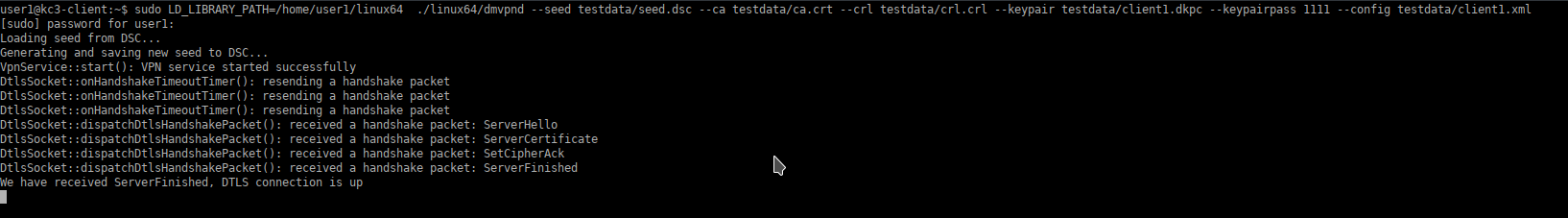 Рисунок 1 – Успешно построенное защищенное соединениеВНИМАНИЕ: Команда, в силу отличий пути к тем или иным файлам, может отличаться от приведенной в настоящем документе. Уточнять команду для установки защищенного соединения необходимо у администратора безопасности.средство криптографической защиты информации«Dcrypt 1.0 v.2»Руководство пользователя4012-006-61649217-18 01 34Москва2018VPNVirtual Private NetworkАПАбонентский пунктАРМАвтоматизированное рабочее местоСВТСредство вычислительной техникиСКЗИСредство криптографической защиты информацииЭЦПЭлектронно-цифровая подписьНаименованиеМесто созданияОбласть примененияЗакрытый персональный ключ пользователяКриптоАРМШифрование/расшифрование электронных документов, формирование ЭП электронных документов, установление канала защищенного обмена по сети.Открытый персональный ключ пользователяКриптоАРМШифрование/расшифрование электронных документов, проверка ЭП электронных документов, установление канала защищенного обмена по сети.Закрытый корневой ключКриптоАРМВыдача (формирование ЭП) открытого ключа пользователя, отзыв открытого ключа пользователя.Открытый корневой ключКриптоАРМПроверка валидности открытого ключа пользователя.